Муниципальное дошкольное образовательное учреждение детский сад № 8 «Ленок»Ярославского муниципального районаПаспортмуниципальной инновационной площадки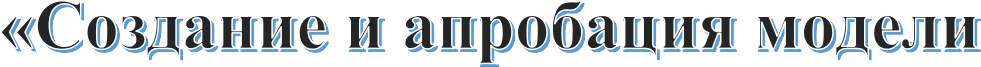 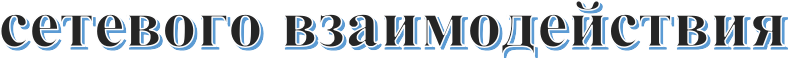 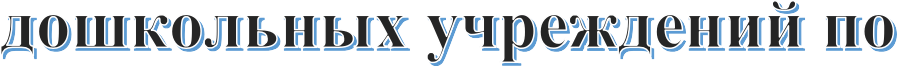 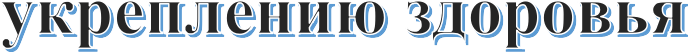 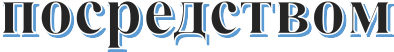 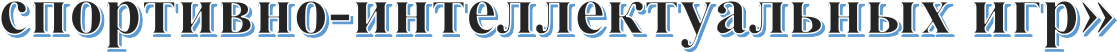 Наименование ДОО-муниципальное дошкольное образовательное учреждение детский сад N 8  «Ленок» Ярославского муниципального районаПриказ о присвоении статуса инновационной площадки–приказ управления образования Администрации Ярославского муниципального района от 21.09.2022 N 325«Об организации инновационной деятельности образовательных организаций ЯМР в 2022- 2023 учебном году»Направление деятельности инновационной площадки–социально- коммуникативное, познавательное развитиеНазвание проекта: «Создание и апробация модели сетевого взаимодействия дошкольных учреждений по укреплению здоровья посредством спортивно- интеллектуальных игр»Руководитель инновационной площадки – заведующий ДОО-Волкова Марина Васильевна.Сроки реализации инновационного проекта- 2 года: сентябрь 2022—август 2024Актуальность проектаАктуальность: Доказано, чем разнообразнее движения, тем больше информации поступает в мозг, тем интенсивнее происходит интеллектуальное развитие дошкольника. Спортивно-интеллектуальные игры помогут не только полноценно развить интеллект, но и сохранить и укрепить здоровье ребенка.«Учиться можно только весело… чтобы переваривать знания, нужно поглощать их с аппетитом…» - эти слова принадлежат французскому писателю Франсе, не специалисту в области дидактики, но с ним трудно не согласится.Обучение должно быть не только полезным, но и интересным, оно должно формировать мировоззрение человека, развивать в нем любознательность и эрудицию.В последнее время педагоги и медики с тревогой отмечают, что современные дети ведут малоподвижный образ жизни. Общеизвестно, что без движения ребенок не может вырасти здоровым. Доказано, чем разнообразнее движения, тем больше информации поступает в мозг, тем интенсивнее происходит интеллектуальное развитие дошкольника. Известные педагоги с древности до наших дней отмечают, что движение является важным средством познания окружающего мира. В двигательной деятельности дети активно воспринимают новые предметы, их свойства. Поэтому, чем полнее информация, получаемая ребенком от своих органов чувств, тем успешнее и разностороннее его развитие.В поисках наиболее эффективных способов решения этой проблемы мы обратили внимание на спортивно-интеллектуальные игры – как средство физического развития и познания окружающего мира для детей старшего дошкольного возраста.Инновация. Интеллектуально-спортивная игра – является прекрасным средством развития. Она не только дает дополнительные знания, но и развивает целый спектр разнообразных способностей, является полигоном общественного и творческого самовыражения каждого ребенка. Позволяет превратить серьезную познавательную деятельность в увлекательное состязание, в праздник. Дает возможность раскрыться талантливым, эрудированным ребятам, тем, для кого знания, творчество имеют первостепенное значение, а также продемонстрировать свои двигательные умения, умение работать в команде.Перспективы развития проектаРазработанный проект станет «настольной книгой» для воспитателей, осуществит преемственность опыта работы для молодых специалистов.Активное привлечение родителей (законных представителей)Взаимодействие	с	дошкольными	учреждениями	в	виде	спортивно- интеллектуальных мероприятий.Трансляция опыта работы по данной теме на муниципальном (региональном) уровне.Привлечение большего числа социальных партнеров (организаций и дошкольных учреждений)Целевые группыВоспитатели, специалисты, воспитанники ДОО, родители (лица их заменяющие)Организации- участники сетевого проектамуниципальное дошкольное образовательного учреждение детский сад № 1«Красная шапочка» Ярославского муниципального района,муниципальное дошкольное образовательного учреждение детский сад № 19«Березка» Ярославского муниципального района,муниципальное дошкольное образовательного учреждение детский сад	№ 36«Золотой петушок» Ярославского муниципального района,Задачи инновационного проекта.Развивать интеллект ребенка посредством спортивно-интеллектуальных игр;Воспитывать умение работать в команде, сопереживать, добиваться успеха;Способствовать сплочению детского коллектива, педагогов, родителей;Установить партнерские отношения с семьей каждого воспитанника, объединить усилия для развития и воспитания детей здоровыми;Обеспечить	высокий	уровень	двигательной	активности	дошкольников, формировать предпосылки к ЗОЖ у педагогов и родителей воспитанников.Предполагаемые результаты.Внедрение ЗОЖ в жизнь ребенка дошкольного возраста – как необходимостьИздание сборника материалов данной темы для их использования в работе педагогов ДОУВыпуск газеты о спортивных мероприятиях, проводимых в каждом детском саду и совместно с другими учреждениями (ДОУ, ФОК, здравоохранение)Повышение	интереса	среди	населения,	привлечено	большее	количество учреждений к сетевому взаимодействиюОсновные подходы к оценке эффективности реализации проектаОсновой данного проекта является сетевое взаимодействие дошкольных образовательных организаций, в результате которого компетенции участников образовательного процесса, реализуемые инициативы, генерация новых идей получат возможность повышения уровня получаемых результатов. Участники проекта получат возможность научиться сетевым методам коммуникации, групповым методам работы.Во время подготовки и проведения интеллектуально-спортивных игр руководствуемся следующими принципами:Доступность, соответствие возрастным особенностям;Систематичность и последовательность приобретения навыков и умений;Принцип максимального разнообразия представленных возможностей для развития интеллектуальных и двигательных способностей дошкольников;Личностно – ориентированный подход к детям;Изучение интересов и потребностей детей;Практическое взаимодействие детей, педагогов и родителей;Творческий подход в решении проблемы.В соответствии с разработанными принципами данная игра должна быть экспромтом для детей, полным сюрпризов и неожиданностей. Игра строится на представлениях, знаниях и умениях детей, которые у них уже имеются. Сюжет игры строится так, чтобы вовлечь детей в происходящее, превратить в активных участников, и, конечно же, получить признания своих достижений. Педагогически ценным становится объединение интеллектуальных усилий, двигательных умений, совместное выполнение замысловатого задания, создание радостной атмосферы ожидания. Поэтому следует придерживаться определенных требований для организации данных игр.Нормативно - правовое обеспечение проектаПредложения по распространению и внедрению результатов инновационного проекта в массовую практикуМеханизм реализации проектаНепосредственная реализация плана спортивно-интеллектуальных игрОктябрь 2022- апрель 2024Наименование нормативного правового акта, всоответствии с которымосуществляется реализация проектаКраткое обоснование включения нормативногоправового акта в нормативно-правовое обеспечение проектаФедеральный закон «Обобразовании в Российской Федерации» N 273-ФЗ от 29 декабря 2012 годаФедеральный закон определил - физическоеобразование и воспитание в качестве приоритетного направления работы системы образования вРоссийской Федерации, сохранения и укрепления здоровья ребенка, его приобщения к ЗОЖФГОС ДОСохранение здоровья детей дошкольного возраста можно назвать приоритетным направлениемдеятельности всего общества, поскольку лишь здоровые дети в состоянии должным образомусваивать полученные знания и в будущем способны заниматься производительно-полезным трудом«Стратегия развития физической культуры и спорта в РФ на период до 2030 года» (Распоряжение Правительства РФ от 24.11.2020 № 3081-р)Формирование культуры и ценностей здорового образа жизни как основы устойчивого развитияобщества и качества жизни населения. Возможность активного вовлечения в массовые виды спорта.Возможность занятий физической культурой и спортом всех групп населения вне зависимости от возраста, пола, социального статуса и места жительства.Постановление Главногогосударственного врача «Об утверждении санитарных правил СП 2.4.3648-20«Санитарно-гигиенические требования к организациям воспитания и обучения,отдыха и оздоровления детей и молодежи» от 28.09.2020 № 28Санитарные правила направлены на охрану здоровья детей и молодежи, устанавливают санитарно-эпидемиологические требования к обеспечениюбезопасных условий образовательной деятельности, оказания услуг по воспитанию и обучению, спортивной подготовке, отдыху и оздоровлению, , а также к условиям проведения спортивных,художественных и культурно-массовых мероприятий с участием детей№ п/пНаименование задачиНаименование мероприятияСрокреализац ииОжидаемый конечныйрезультат реализации проектаЭТАП 1. (Организационно-подготовительный)ЭТАП 1. (Организационно-подготовительный)ЭТАП 1. (Организационно-подготовительный)ЭТАП 1. (Организационно-подготовительный)ЭТАП 1. (Организационно-подготовительный)1Развиватьинтеллект ребенка посредством спортивно-интеллектуальных игрДиагностика и анализ исходного состояния знаний детей и их двигательныхумениях.Сентябр ь 2022 г.Результаты диагностических процедур2Способствовать сплочениюдетского коллектива, педагогов, родителей;Создание творческой группыСентябр ь 2022План работы инновационнойдеятельности на текущий год2Способствовать сплочениюдетского коллектива, педагогов, родителей;Изучение необходимойлитературы, подбор иллюстраций и атрибутовОктябрь 2022 г.Повышение уровнякомпетентности педагогов2Способствовать сплочениюдетского коллектива, педагогов, родителей;Обучение педагогов новым формам и методам работы по физическомуобразованию и воспитаниюдошкольниковОктябрь 2022 г.Повышение уровнякомпетентности педагогов3Установить партнерские отношения с семьей каждого воспитанника, объединитьусилия для развития ивоспитания детей здоровымиАнкетирование родителей,представителей научнойобщественности с целью выявления интересов и потребностей в ЗОЖСентябр ь 2022Результаты диагностических процедур3Установить партнерские отношения с семьей каждого воспитанника, объединитьусилия для развития ивоспитания детей здоровымиКонсультирование на темы проектаОктябрь 2022Повышение уровнякомпетентности педагоговЭТАП 2. (реализационно-практический)ЭТАП 2. (реализационно-практический)ЭТАП 2. (реализационно-практический)ЭТАП 2. (реализационно-практический)ЭТАП 2. (реализационно-практический)1.Непосредственная реализация плана спортивно-интеллектуальных игрНепосредственная реализация плана спортивно-интеллектуальных игрОктябрь 2022-апрель 2024Освещение проведенных мероприятия на официальном сайте ДОУ и социальных сетях Активное участиеродителейЭТАП 3. (аналитико-рефлексивный, корректировочный)ЭТАП 3. (аналитико-рефлексивный, корректировочный)ЭТАП 3. (аналитико-рефлексивный, корректировочный)ЭТАП 3. (аналитико-рефлексивный, корректировочный)ЭТАП 3. (аналитико-рефлексивный, корректировочный)1.Количественная и качественнаяобработка итогов работыСамооценка полученныхрезультатов.Вывод.Май 2024Показательрезультативности – высокий уровеньфизического развития и познавательнойдеятельности2.Представить опыт работы попроекту напедагогическом советеОтчет опроделанной работеВнедрение в работу ДОУмайПедагоги повысили свою компетентность по формированию3.Отчет ореализации проектаОтчет по работе муниципальной инновационной площадкиИюнь 2023 г.Положительный отзыв о проделанной работе4.ПродуктГазета «Спорт и познание – основа всестороннегоразвития»Методическое пособиеРаз в кварталМероприятиеСрокиМесто проведенияОтветственныйСпортивно-интеллектуальное мероприятие для детейстаршего дошкольного возраста «Путешествие по временам года» в рамках сетевого взаимодействия27 октября2022,10:00МУ «ФСЦ» ЯМРр.п. Красные ТкачиКазанкова Т.Н. заведующий, Данилова Е.А. старшийвоспитательСпортивно-интеллектуальное мероприятие для детейстаршего дошкольноговозраста и мам воспитанников«Мамочки, на старт!» в рамках сетевого взаимодействияНоябрь 2022,10:00МУ «ФСЦ» ЯМРр.п. Красные ТкачиКазанкова Т.Н. заведующий МДОУ №36«Золотой петушок» ЯМР, инструктора по ФК организаций соисполнителей проектаСпортивно-интеллектуальное мероприятие для детейстаршего дошкольного возраста и родителейвоспитанников в рамках сетевого взаимодействияЯнварь 2023д. Карабиха, ул. Школьная, дом 2А Государственный литературно- мемориальный музей-заповедник Н.А. Некрасова "Карабиха"Казанкова Т.Н. заведующий МДОУ №36«Золотой петушок» ЯМР, инструктора по ФК организаций соисполнителей проектаСпортивно-интеллектуальное мероприятие для детейстаршего дошкольноговозраста и пап воспитанников«Ими гордится страна!» в рамках сетевоговзаимодействияФевраль 2023,10:00МУ «ФСЦ» ЯМРр.п. Красные ТкачиКазанкова Т.Н. заведующий МДОУ №36«Золотой петушок» ЯМР, инструктора по ФК организацийсоисполнителей проектаСпортивно-интеллектуальное мероприятие для детейстаршего дошкольноговозраста «Турнир всезнаек по русским народным сказкам» в рамках сетевоговзаимодействиямарт 2023,10:00МУ «ФСЦ» ЯМРр.п. Красные ТкачиВоронина Е.А. заведующий, Хамхоева Л.М.инструктор по ФКСпортивно-интеллектуальное мероприятие для детейстаршего дошкольного возраста «Математика вдвижении» в рамках сетевого взаимодействияапрель 2023,10:00МУ «ФСЦ» ЯМРр.п. Красные ТкачиЖаркова В.Н. заведующий,Переломова Е.В. инструктор по ФКСпортивно-интеллектуальное мероприятие для детейстаршего дошкольноговозраста «Дорожная азбука» в рамках сетевоговзаимодействия2 июня 2023,10:00МУ «ФСЦ» ЯМРр.п. Красные ТкачиВолкова М.В. заведующий,Данишевская О.П. инструктор по ФК